Phần đáp án câu trắc nghiệm: Tổng câu trắc nghiệm: 40.SỞ GD&ĐT HƯNG YÊNTRƯỜNG THPT TRIỆU QUANG PHỤC(Không kể thời gian phát đề) ĐÁP ÁN MÔN LỊCH SỬ – Khối lớp 10 Thời gian làm bài : 45 phút 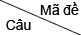 1011021031041051CADDA2CACCA3BBDAB4ADDDD5CBBAA6CCAAC7DABDD8DBBBA9BBAAB10CAAAB11ADBBD12AACCA13DCBAC14DADBC15CCCCB16BDDAD17CAABA18ACBCD19BDDDA20ADACC21BBACC22CCBDD23DCCDB24DDAAD25AACBB26ABBCB27DCBAD28BCCBC29AACDB30CDDCD31DDDCA32DBAAD33BAABC34BCBCC35ACDDB36ADDDA37DBBBB38CBCBA39BDCDA40BCACD1061071081091101ACADA2ADAAB3BBBDC4DDDAD5DCCCA6ADCBC7BBABB8ADACD9CACDD10DCBBA11BBDDC12ADBDB13CAAAB14CACAA15BDADC16DCDCA17ACCAA18BADCB19DBCCB20DBDBD21BADAA22CACBB23BCBBA24BCBAC25CAADD26DACAA27DCBAC28BCCCD29CBCDA30ADBDC31DDDCD32BBDAD33CACBB34CAACB35DDBDD36ADACD37CBDBA38CBDBC39ACACB40DDBCC1111121CD2AC3BC4DB5CD6BA7BC8AA9CA10CC11AD12DA13BD14CC15DB16CA17CB18AC19DC20CB21AA22BB23DA24AC25DD26DA27BB28BB29DD30DC31AB32BD33BD34CA35DC36BB37AA38AD39BD40CC